ПОЛОЖЕНИЕо Доске почета муниципального образования Апшеронский район1. ОБЩИЕ ПОЛОЖЕНИЯ1.1. Настоящее Положение устанавливает порядок предоставления кандидатур граждан для занесения на Доску почета муниципального образования Апшеронский район (далее - Доска почета)  работников предприятий, учреждений, организаций, общественных и молодежных объединений, а также отдельных граждан, внесших весомый личный вклад в социально-экономическое развитие муниципального образования Апшеронский район, за плодотворную профессиональную и творческую деятельность на территории муниципального образования Апшеронский район. 1.2. Доска почета муниципального образования Апшеронский район представляет собой стационарный стенд из 20 портретных фотографий с указанием фамилии, имени, отчества, должности и места работы изображенных на них людей, расположенный на центральной площади города Апшеронска.1.3. Занесение на Доску почета является формой общественного признания и морального поощрения за достижения в решении социально значимых для муниципального образования Апшеронский район задач, весомый вклад в развитие сферы экономики муниципального образования Апшеронский район.2. ПОРЯДОК ПРЕДОСТАВЛЕНИЯ КАНДИДАТУР ГРАЖДАН ДЛЯ ЗАНЕСЕНИЯ НА ДОСКУ ПОЧЕТА2.1. Выдвижение кандидатов на Доску почета производится ежегодно ко Дню труда. 2.2. Правом выдвижения кандидатов на Доску почета обладают трудовые коллективы организаций, учреждений и предприятий, общественные и молодёжные объединения, осуществляющие свою деятельность на территории муниципального образования Апшеронский район (далее - субъект выдвижения). Ходатайства о занесении на Доску почета должны быть подписаны руководителями субъектов выдвижения (далее - ходатайство).2.3. К ходатайству прилагаются следующие документы:от трудовых коллективов – выписка из протокола собрания (конференции) коллектива либо совместного решения работодателя и профсоюзного комитета о выдвижении кандидата на Доску почета;от общественных объединений – выписка из протокола заседания выборного органа общественного объединения о выдвижении кандидата на Доску почета;представление, содержащее сведения о кандидате (фамилия, имя, отчество; число, месяц и год рождения; образование; место работы, занимаемая должность) и краткую характеристику, в которой отражаются личные заслуги кандидата и успехи, достигнутые им в профессиональной либо общественной деятельности, подписанное руководителем субъекта выдвижения.2.4. Ходатайство представляется в управление организационной работы администрации муниципального образования Апшеронский район ежегодно не позднее  1 августа.2.5. Ходатайства регистрируются в управление организационной работы администрации муниципального образования Апшеронский район в день их поступления в журнале регистрации ходатайств о занесении на Доску почета муниципального образования Апшеронский район. 2.6. В течение 10 календарных дней со дня окончания срока подачи Ходатайства направляются в комиссию по утверждению кандидатур для занесения на Доску почета (далее - комиссия), состав которой утверждается постановлением администрации муниципального образования Апшеронский район.3. ОРГАНИЗАЦИЯ РАБОТЫ КОМИССИИ3.1. Деятельность комиссии осуществляется на коллегиальной основе. Основной формой работы комиссии является заседание.Заседание комиссии правомочно, если на нем присутствует не менее двух третей от установленного числа членов комиссии.3.2. Поступившие в комиссию ходатайства в течение 3-х рабочих дней проверяются секретарем комиссии на соответствие их пунктам 2.2 и 2.3 настоящего положения.Ходатайства, представленные с нарушением требований пунктов 2.2 - 2.3 отклоняются, на рассмотрение комиссии не выносятся и возвращаются секретарем комиссии субъекту выдвижения с указанием причин отклонения не позднее 3-х рабочих дней со дня принятия соответствующего решения.Решение об отклонении ходатайства подписывается председателем комиссии.3.3. Комиссия, ежегодно не позднее 20 августа рассматривает поступившие ходатайства и принимает решение о занесении кандидатов на Доску почета. На Доску почета заносятся не более 20 кандидатов.Решение о занесении кандидатов на Доску почета принимается на заседании комиссии путем открытого голосования простым большинством голосов. При равенстве голосов, голос председателя комиссии является решающим.Решение комиссии оформляется протоколом, который подписывается председателем и секретарем комиссии в день заседания. Решение, действие (бездействие) комиссии и ее членов, принятые в ходе рассмотрения ходатайств могут быть обжалованы в судебном порядке в соответствии с действующим законодательством Российской Федерации.3.4. Решение о занесении кандидатов на Доску почета оформляется постановлением администрации муниципального образования Апшеронский район в течение 10 рабочих дней со дня принятия решения комиссией.3.5. Фотографирование граждан, утвержденных для занесения на Доску почета, осуществляется специалистом управления организационной работы администрации муниципального образования Апшеронский район.Фотографии изготавливаются форматом А 3 в цветном изображении.3.6. Занесение граждан на Доску почета производится сроком на 1 год.3.7. Повторное занесение на Доску почета за новые заслуги, возможно, не ранее чем через три года после предыдущего.3.8. Лицам, занесенным на Доску почета, вручается в торжественной обстановке в День Апшеронского района и города Апшеронска  свидетельство установленного образца (приложение к Положению).Заместитель главы муниципального образования Апшеронский район 							          А.Н. КургановОбразецсвидетельства о занесении на Доску почетамуниципального образования Апшеронский районЗаместитель главы администрации муниципального образования Апшеронский район 							          А.Н. КургановСОСТАВкомиссии по утверждению кандидатур для занесения на Доску почетамуниципального образования Апшеронский районЗаместитель главы администрации муниципального образования Апшеронский район 							          А.Н. КургановПриложение 1УТВЕРЖДЕНОпостановлением администрации муниципального образованияАпшеронский районот 11.01.2021 года № 1Приложениек Положению о Доске почетамуниципального образованияАпшеронский район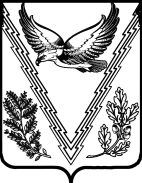 СВИДЕТЕЛЬСТВОо занесении на Доску почета муниципального  образования  Апшеронский район в 20__ годуВ  Ы  Д  А  Н  О________________________________________________________Ф.И.О, должностьза личный вклад в социально-экономическое развитие, за плодотворную профессиональную и творческую деятельность на территории муниципального образования Апшеронский районпостановление от ___________ 20 ______ года № _______  Глава администрации муниципального образования Апшеронский район                                  __________              _______                                                                      подпись                         (Ф.И.О.)СВИДЕТЕЛЬСТВОо занесении на Доску почета муниципального  образования  Апшеронский район в 20__ годуВ  Ы  Д  А  Н  О________________________________________________________Ф.И.О, должностьза личный вклад в социально-экономическое развитие, за плодотворную профессиональную и творческую деятельность на территории муниципального образования Апшеронский районпостановление от ___________ 20 ______ года № _______  Глава администрации муниципального образования Апшеронский район                                  __________              _______                                                                      подпись                         (Ф.И.О.)СВИДЕТЕЛЬСТВОо занесении на Доску почета муниципального  образования  Апшеронский район в 20__ годуВ  Ы  Д  А  Н  О________________________________________________________Ф.И.О, должностьза личный вклад в социально-экономическое развитие, за плодотворную профессиональную и творческую деятельность на территории муниципального образования Апшеронский районпостановление от ___________ 20 ______ года № _______  Глава администрации муниципального образования Апшеронский район                                  __________              _______                                                                      подпись                         (Ф.И.О.)СВИДЕТЕЛЬСТВОо занесении на Доску почета муниципального  образования  Апшеронский район в 20__ годуВ  Ы  Д  А  Н  О________________________________________________________Ф.И.О, должностьза личный вклад в социально-экономическое развитие, за плодотворную профессиональную и творческую деятельность на территории муниципального образования Апшеронский районпостановление от ___________ 20 ______ года № _______  Глава администрации муниципального образования Апшеронский район                                  __________              _______                                                                      подпись                         (Ф.И.О.)СВИДЕТЕЛЬСТВОо занесении на Доску почета муниципального  образования  Апшеронский район в 20__ годуВ  Ы  Д  А  Н  О________________________________________________________Ф.И.О, должностьза личный вклад в социально-экономическое развитие, за плодотворную профессиональную и творческую деятельность на территории муниципального образования Апшеронский районпостановление от ___________ 20 ______ года № _______  Глава администрации муниципального образования Апшеронский район                                  __________              _______                                                                      подпись                         (Ф.И.О.)СВИДЕТЕЛЬСТВОо занесении на Доску почета муниципального  образования  Апшеронский район в 20__ годуВ  Ы  Д  А  Н  О________________________________________________________Ф.И.О, должностьза личный вклад в социально-экономическое развитие, за плодотворную профессиональную и творческую деятельность на территории муниципального образования Апшеронский районпостановление от ___________ 20 ______ года № _______  Глава администрации муниципального образования Апшеронский район                                  __________              _______                                                                      подпись                         (Ф.И.О.)СВИДЕТЕЛЬСТВОо занесении на Доску почета муниципального  образования  Апшеронский район в 20__ годуВ  Ы  Д  А  Н  О________________________________________________________Ф.И.О, должностьза личный вклад в социально-экономическое развитие, за плодотворную профессиональную и творческую деятельность на территории муниципального образования Апшеронский районпостановление от ___________ 20 ______ года № _______  Глава администрации муниципального образования Апшеронский район                                  __________              _______                                                                      подпись                         (Ф.И.О.)СВИДЕТЕЛЬСТВОо занесении на Доску почета муниципального  образования  Апшеронский район в 20__ годуВ  Ы  Д  А  Н  О________________________________________________________Ф.И.О, должностьза личный вклад в социально-экономическое развитие, за плодотворную профессиональную и творческую деятельность на территории муниципального образования Апшеронский районпостановление от ___________ 20 ______ года № _______  Глава администрации муниципального образования Апшеронский район                                  __________              _______                                                                      подпись                         (Ф.И.О.)СВИДЕТЕЛЬСТВОо занесении на Доску почета муниципального  образования  Апшеронский район в 20__ годуВ  Ы  Д  А  Н  О________________________________________________________Ф.И.О, должностьза личный вклад в социально-экономическое развитие, за плодотворную профессиональную и творческую деятельность на территории муниципального образования Апшеронский районпостановление от ___________ 20 ______ года № _______  Глава администрации муниципального образования Апшеронский район                                  __________              _______                                                                      подпись                         (Ф.И.О.)СВИДЕТЕЛЬСТВОо занесении на Доску почета муниципального  образования  Апшеронский район в 20__ годуВ  Ы  Д  А  Н  О________________________________________________________Ф.И.О, должностьза личный вклад в социально-экономическое развитие, за плодотворную профессиональную и творческую деятельность на территории муниципального образования Апшеронский районпостановление от ___________ 20 ______ года № _______  Глава администрации муниципального образования Апшеронский район                                  __________              _______                                                                      подпись                         (Ф.И.О.)СВИДЕТЕЛЬСТВОо занесении на Доску почета муниципального  образования  Апшеронский район в 20__ годуВ  Ы  Д  А  Н  О________________________________________________________Ф.И.О, должностьза личный вклад в социально-экономическое развитие, за плодотворную профессиональную и творческую деятельность на территории муниципального образования Апшеронский районпостановление от ___________ 20 ______ года № _______  Глава администрации муниципального образования Апшеронский район                                  __________              _______                                                                      подпись                         (Ф.И.О.)СВИДЕТЕЛЬСТВОо занесении на Доску почета муниципального  образования  Апшеронский район в 20__ годуВ  Ы  Д  А  Н  О________________________________________________________Ф.И.О, должностьза личный вклад в социально-экономическое развитие, за плодотворную профессиональную и творческую деятельность на территории муниципального образования Апшеронский районпостановление от ___________ 20 ______ года № _______  Глава администрации муниципального образования Апшеронский район                                  __________              _______                                                                      подпись                         (Ф.И.О.)СВИДЕТЕЛЬСТВОо занесении на Доску почета муниципального  образования  Апшеронский район в 20__ годуВ  Ы  Д  А  Н  О________________________________________________________Ф.И.О, должностьза личный вклад в социально-экономическое развитие, за плодотворную профессиональную и творческую деятельность на территории муниципального образования Апшеронский районпостановление от ___________ 20 ______ года № _______  Глава администрации муниципального образования Апшеронский район                                  __________              _______                                                                      подпись                         (Ф.И.О.)СВИДЕТЕЛЬСТВОо занесении на Доску почета муниципального  образования  Апшеронский район в 20__ годуВ  Ы  Д  А  Н  О________________________________________________________Ф.И.О, должностьза личный вклад в социально-экономическое развитие, за плодотворную профессиональную и творческую деятельность на территории муниципального образования Апшеронский районпостановление от ___________ 20 ______ года № _______  Глава администрации муниципального образования Апшеронский район                                  __________              _______                                                                      подпись                         (Ф.И.О.)СВИДЕТЕЛЬСТВОо занесении на Доску почета муниципального  образования  Апшеронский район в 20__ годуВ  Ы  Д  А  Н  О________________________________________________________Ф.И.О, должностьза личный вклад в социально-экономическое развитие, за плодотворную профессиональную и творческую деятельность на территории муниципального образования Апшеронский районпостановление от ___________ 20 ______ года № _______  Глава администрации муниципального образования Апшеронский район                                  __________              _______                                                                      подпись                         (Ф.И.О.)СВИДЕТЕЛЬСТВОо занесении на Доску почета муниципального  образования  Апшеронский район в 20__ годуВ  Ы  Д  А  Н  О________________________________________________________Ф.И.О, должностьза личный вклад в социально-экономическое развитие, за плодотворную профессиональную и творческую деятельность на территории муниципального образования Апшеронский районпостановление от ___________ 20 ______ года № _______  Глава администрации муниципального образования Апшеронский район                                  __________              _______                                                                      подпись                         (Ф.И.О.)СВИДЕТЕЛЬСТВОо занесении на Доску почета муниципального  образования  Апшеронский район в 20__ годуВ  Ы  Д  А  Н  О________________________________________________________Ф.И.О, должностьза личный вклад в социально-экономическое развитие, за плодотворную профессиональную и творческую деятельность на территории муниципального образования Апшеронский районпостановление от ___________ 20 ______ года № _______  Глава администрации муниципального образования Апшеронский район                                  __________              _______                                                                      подпись                         (Ф.И.О.)СВИДЕТЕЛЬСТВОо занесении на Доску почета муниципального  образования  Апшеронский район в 20__ годуВ  Ы  Д  А  Н  О________________________________________________________Ф.И.О, должностьза личный вклад в социально-экономическое развитие, за плодотворную профессиональную и творческую деятельность на территории муниципального образования Апшеронский районпостановление от ___________ 20 ______ года № _______  Глава администрации муниципального образования Апшеронский район                                  __________              _______                                                                      подпись                         (Ф.И.О.)СВИДЕТЕЛЬСТВОо занесении на Доску почета муниципального  образования  Апшеронский район в 20__ годуВ  Ы  Д  А  Н  О________________________________________________________Ф.И.О, должностьза личный вклад в социально-экономическое развитие, за плодотворную профессиональную и творческую деятельность на территории муниципального образования Апшеронский районпостановление от ___________ 20 ______ года № _______  Глава администрации муниципального образования Апшеронский район                                  __________              _______                                                                      подпись                         (Ф.И.О.)СВИДЕТЕЛЬСТВОо занесении на Доску почета муниципального  образования  Апшеронский район в 20__ годуВ  Ы  Д  А  Н  О________________________________________________________Ф.И.О, должностьза личный вклад в социально-экономическое развитие, за плодотворную профессиональную и творческую деятельность на территории муниципального образования Апшеронский районпостановление от ___________ 20 ______ года № _______  Глава администрации муниципального образования Апшеронский район                                  __________              _______                                                                      подпись                         (Ф.И.О.)СВИДЕТЕЛЬСТВОо занесении на Доску почета муниципального  образования  Апшеронский район в 20__ годуВ  Ы  Д  А  Н  О________________________________________________________Ф.И.О, должностьза личный вклад в социально-экономическое развитие, за плодотворную профессиональную и творческую деятельность на территории муниципального образования Апшеронский районпостановление от ___________ 20 ______ года № _______  Глава администрации муниципального образования Апшеронский район                                  __________              _______                                                                      подпись                         (Ф.И.О.)СВИДЕТЕЛЬСТВОо занесении на Доску почета муниципального  образования  Апшеронский район в 20__ годуВ  Ы  Д  А  Н  О________________________________________________________Ф.И.О, должностьза личный вклад в социально-экономическое развитие, за плодотворную профессиональную и творческую деятельность на территории муниципального образования Апшеронский районпостановление от ___________ 20 ______ года № _______  Глава администрации муниципального образования Апшеронский район                                  __________              _______                                                                      подпись                         (Ф.И.О.)СВИДЕТЕЛЬСТВОо занесении на Доску почета муниципального  образования  Апшеронский район в 20__ годуВ  Ы  Д  А  Н  О________________________________________________________Ф.И.О, должностьза личный вклад в социально-экономическое развитие, за плодотворную профессиональную и творческую деятельность на территории муниципального образования Апшеронский районпостановление от ___________ 20 ______ года № _______  Глава администрации муниципального образования Апшеронский район                                  __________              _______                                                                      подпись                         (Ф.И.О.)СВИДЕТЕЛЬСТВОо занесении на Доску почета муниципального  образования  Апшеронский район в 20__ годуВ  Ы  Д  А  Н  О________________________________________________________Ф.И.О, должностьза личный вклад в социально-экономическое развитие, за плодотворную профессиональную и творческую деятельность на территории муниципального образования Апшеронский районпостановление от ___________ 20 ______ года № _______  Глава администрации муниципального образования Апшеронский район                                  __________              _______                                                                      подпись                         (Ф.И.О.)СВИДЕТЕЛЬСТВОо занесении на Доску почета муниципального  образования  Апшеронский район в 20__ годуВ  Ы  Д  А  Н  О________________________________________________________Ф.И.О, должностьза личный вклад в социально-экономическое развитие, за плодотворную профессиональную и творческую деятельность на территории муниципального образования Апшеронский районпостановление от ___________ 20 ______ года № _______  Глава администрации муниципального образования Апшеронский район                                  __________              _______                                                                      подпись                         (Ф.И.О.)СВИДЕТЕЛЬСТВОо занесении на Доску почета муниципального  образования  Апшеронский район в 20__ годуВ  Ы  Д  А  Н  О________________________________________________________Ф.И.О, должностьза личный вклад в социально-экономическое развитие, за плодотворную профессиональную и творческую деятельность на территории муниципального образования Апшеронский районпостановление от ___________ 20 ______ года № _______  Глава администрации муниципального образования Апшеронский район                                  __________              _______                                                                      подпись                         (Ф.И.О.)СВИДЕТЕЛЬСТВОо занесении на Доску почета муниципального  образования  Апшеронский район в 20__ годуВ  Ы  Д  А  Н  О________________________________________________________Ф.И.О, должностьза личный вклад в социально-экономическое развитие, за плодотворную профессиональную и творческую деятельность на территории муниципального образования Апшеронский районпостановление от ___________ 20 ______ года № _______  Глава администрации муниципального образования Апшеронский район                                  __________              _______                                                                      подпись                         (Ф.И.О.)СВИДЕТЕЛЬСТВОо занесении на Доску почета муниципального  образования  Апшеронский район в 20__ годуВ  Ы  Д  А  Н  О________________________________________________________Ф.И.О, должностьза личный вклад в социально-экономическое развитие, за плодотворную профессиональную и творческую деятельность на территории муниципального образования Апшеронский районпостановление от ___________ 20 ______ года № _______  Глава администрации муниципального образования Апшеронский район                                  __________              _______                                                                      подпись                         (Ф.И.О.)СВИДЕТЕЛЬСТВОо занесении на Доску почета муниципального  образования  Апшеронский район в 20__ годуВ  Ы  Д  А  Н  О________________________________________________________Ф.И.О, должностьза личный вклад в социально-экономическое развитие, за плодотворную профессиональную и творческую деятельность на территории муниципального образования Апшеронский районпостановление от ___________ 20 ______ года № _______  Глава администрации муниципального образования Апшеронский район                                  __________              _______                                                                      подпись                         (Ф.И.О.)СВИДЕТЕЛЬСТВОо занесении на Доску почета муниципального  образования  Апшеронский район в 20__ годуВ  Ы  Д  А  Н  О________________________________________________________Ф.И.О, должностьза личный вклад в социально-экономическое развитие, за плодотворную профессиональную и творческую деятельность на территории муниципального образования Апшеронский районпостановление от ___________ 20 ______ года № _______  Глава администрации муниципального образования Апшеронский район                                  __________              _______                                                                      подпись                         (Ф.И.О.)СВИДЕТЕЛЬСТВОо занесении на Доску почета муниципального  образования  Апшеронский район в 20__ годуВ  Ы  Д  А  Н  О________________________________________________________Ф.И.О, должностьза личный вклад в социально-экономическое развитие, за плодотворную профессиональную и творческую деятельность на территории муниципального образования Апшеронский районпостановление от ___________ 20 ______ года № _______  Глава администрации муниципального образования Апшеронский район                                  __________              _______                                                                      подпись                         (Ф.И.О.)СВИДЕТЕЛЬСТВОо занесении на Доску почета муниципального  образования  Апшеронский район в 20__ годуВ  Ы  Д  А  Н  О________________________________________________________Ф.И.О, должностьза личный вклад в социально-экономическое развитие, за плодотворную профессиональную и творческую деятельность на территории муниципального образования Апшеронский районпостановление от ___________ 20 ______ года № _______  Глава администрации муниципального образования Апшеронский район                                  __________              _______                                                                      подпись                         (Ф.И.О.)СВИДЕТЕЛЬСТВОо занесении на Доску почета муниципального  образования  Апшеронский район в 20__ годуВ  Ы  Д  А  Н  О________________________________________________________Ф.И.О, должностьза личный вклад в социально-экономическое развитие, за плодотворную профессиональную и творческую деятельность на территории муниципального образования Апшеронский районпостановление от ___________ 20 ______ года № _______  Глава администрации муниципального образования Апшеронский район                                  __________              _______                                                                      подпись                         (Ф.И.О.)СВИДЕТЕЛЬСТВОо занесении на Доску почета муниципального  образования  Апшеронский район в 20__ годуВ  Ы  Д  А  Н  О________________________________________________________Ф.И.О, должностьза личный вклад в социально-экономическое развитие, за плодотворную профессиональную и творческую деятельность на территории муниципального образования Апшеронский районпостановление от ___________ 20 ______ года № _______  Глава администрации муниципального образования Апшеронский район                                  __________              _______                                                                      подпись                         (Ф.И.О.)СВИДЕТЕЛЬСТВОо занесении на Доску почета муниципального  образования  Апшеронский район в 20__ годуВ  Ы  Д  А  Н  О________________________________________________________Ф.И.О, должностьза личный вклад в социально-экономическое развитие, за плодотворную профессиональную и творческую деятельность на территории муниципального образования Апшеронский районпостановление от ___________ 20 ______ года № _______  Глава администрации муниципального образования Апшеронский район                                  __________              _______                                                                      подпись                         (Ф.И.О.)СВИДЕТЕЛЬСТВОо занесении на Доску почета муниципального  образования  Апшеронский район в 20__ годуВ  Ы  Д  А  Н  О________________________________________________________Ф.И.О, должностьза личный вклад в социально-экономическое развитие, за плодотворную профессиональную и творческую деятельность на территории муниципального образования Апшеронский районпостановление от ___________ 20 ______ года № _______  Глава администрации муниципального образования Апшеронский район                                  __________              _______                                                                      подпись                         (Ф.И.О.)СВИДЕТЕЛЬСТВОо занесении на Доску почета муниципального  образования  Апшеронский район в 20__ годуВ  Ы  Д  А  Н  О________________________________________________________Ф.И.О, должностьза личный вклад в социально-экономическое развитие, за плодотворную профессиональную и творческую деятельность на территории муниципального образования Апшеронский районпостановление от ___________ 20 ______ года № _______  Глава администрации муниципального образования Апшеронский район                                  __________              _______                                                                      подпись                         (Ф.И.О.)СВИДЕТЕЛЬСТВОо занесении на Доску почета муниципального  образования  Апшеронский район в 20__ годуВ  Ы  Д  А  Н  О________________________________________________________Ф.И.О, должностьза личный вклад в социально-экономическое развитие, за плодотворную профессиональную и творческую деятельность на территории муниципального образования Апшеронский районпостановление от ___________ 20 ______ года № _______  Глава администрации муниципального образования Апшеронский район                                  __________              _______                                                                      подпись                         (Ф.И.О.)СВИДЕТЕЛЬСТВОо занесении на Доску почета муниципального  образования  Апшеронский район в 20__ годуВ  Ы  Д  А  Н  О________________________________________________________Ф.И.О, должностьза личный вклад в социально-экономическое развитие, за плодотворную профессиональную и творческую деятельность на территории муниципального образования Апшеронский районпостановление от ___________ 20 ______ года № _______  Глава администрации муниципального образования Апшеронский район                                  __________              _______                                                                      подпись                         (Ф.И.О.)СВИДЕТЕЛЬСТВОо занесении на Доску почета муниципального  образования  Апшеронский район в 20__ годуВ  Ы  Д  А  Н  О________________________________________________________Ф.И.О, должностьза личный вклад в социально-экономическое развитие, за плодотворную профессиональную и творческую деятельность на территории муниципального образования Апшеронский районпостановление от ___________ 20 ______ года № _______  Глава администрации муниципального образования Апшеронский район                                  __________              _______                                                                      подпись                         (Ф.И.О.)СВИДЕТЕЛЬСТВОо занесении на Доску почета муниципального  образования  Апшеронский район в 20__ годуВ  Ы  Д  А  Н  О________________________________________________________Ф.И.О, должностьза личный вклад в социально-экономическое развитие, за плодотворную профессиональную и творческую деятельность на территории муниципального образования Апшеронский районпостановление от ___________ 20 ______ года № _______  Глава администрации муниципального образования Апшеронский район                                  __________              _______                                                                      подпись                         (Ф.И.О.)СВИДЕТЕЛЬСТВОо занесении на Доску почета муниципального  образования  Апшеронский район в 20__ годуВ  Ы  Д  А  Н  О________________________________________________________Ф.И.О, должностьза личный вклад в социально-экономическое развитие, за плодотворную профессиональную и творческую деятельность на территории муниципального образования Апшеронский районпостановление от ___________ 20 ______ года № _______  Глава администрации муниципального образования Апшеронский район                                  __________              _______                                                                      подпись                         (Ф.И.О.)СВИДЕТЕЛЬСТВОо занесении на Доску почета муниципального  образования  Апшеронский район в 20__ годуВ  Ы  Д  А  Н  О________________________________________________________Ф.И.О, должностьза личный вклад в социально-экономическое развитие, за плодотворную профессиональную и творческую деятельность на территории муниципального образования Апшеронский районпостановление от ___________ 20 ______ года № _______  Глава администрации муниципального образования Апшеронский район                                  __________              _______                                                                      подпись                         (Ф.И.О.)СВИДЕТЕЛЬСТВОо занесении на Доску почета муниципального  образования  Апшеронский район в 20__ годуВ  Ы  Д  А  Н  О________________________________________________________Ф.И.О, должностьза личный вклад в социально-экономическое развитие, за плодотворную профессиональную и творческую деятельность на территории муниципального образования Апшеронский районпостановление от ___________ 20 ______ года № _______  Глава администрации муниципального образования Апшеронский район                                  __________              _______                                                                      подпись                         (Ф.И.О.)СВИДЕТЕЛЬСТВОо занесении на Доску почета муниципального  образования  Апшеронский район в 20__ годуВ  Ы  Д  А  Н  О________________________________________________________Ф.И.О, должностьза личный вклад в социально-экономическое развитие, за плодотворную профессиональную и творческую деятельность на территории муниципального образования Апшеронский районпостановление от ___________ 20 ______ года № _______  Глава администрации муниципального образования Апшеронский район                                  __________              _______                                                                      подпись                         (Ф.И.О.)СВИДЕТЕЛЬСТВОо занесении на Доску почета муниципального  образования  Апшеронский район в 20__ годуВ  Ы  Д  А  Н  О________________________________________________________Ф.И.О, должностьза личный вклад в социально-экономическое развитие, за плодотворную профессиональную и творческую деятельность на территории муниципального образования Апшеронский районпостановление от ___________ 20 ______ года № _______  Глава администрации муниципального образования Апшеронский район                                  __________              _______                                                                      подпись                         (Ф.И.О.)СВИДЕТЕЛЬСТВОо занесении на Доску почета муниципального  образования  Апшеронский район в 20__ годуВ  Ы  Д  А  Н  О________________________________________________________Ф.И.О, должностьза личный вклад в социально-экономическое развитие, за плодотворную профессиональную и творческую деятельность на территории муниципального образования Апшеронский районпостановление от ___________ 20 ______ года № _______  Глава администрации муниципального образования Апшеронский район                                  __________              _______                                                                      подпись                         (Ф.И.О.)СВИДЕТЕЛЬСТВОо занесении на Доску почета муниципального  образования  Апшеронский район в 20__ годуВ  Ы  Д  А  Н  О________________________________________________________Ф.И.О, должностьза личный вклад в социально-экономическое развитие, за плодотворную профессиональную и творческую деятельность на территории муниципального образования Апшеронский районпостановление от ___________ 20 ______ года № _______  Глава администрации муниципального образования Апшеронский район                                  __________              _______                                                                      подпись                         (Ф.И.О.)СВИДЕТЕЛЬСТВОо занесении на Доску почета муниципального  образования  Апшеронский район в 20__ годуВ  Ы  Д  А  Н  О________________________________________________________Ф.И.О, должностьза личный вклад в социально-экономическое развитие, за плодотворную профессиональную и творческую деятельность на территории муниципального образования Апшеронский районпостановление от ___________ 20 ______ года № _______  Глава администрации муниципального образования Апшеронский район                                  __________              _______                                                                      подпись                         (Ф.И.О.)СВИДЕТЕЛЬСТВОо занесении на Доску почета муниципального  образования  Апшеронский район в 20__ годуВ  Ы  Д  А  Н  О________________________________________________________Ф.И.О, должностьза личный вклад в социально-экономическое развитие, за плодотворную профессиональную и творческую деятельность на территории муниципального образования Апшеронский районпостановление от ___________ 20 ______ года № _______  Глава администрации муниципального образования Апшеронский район                                  __________              _______                                                                      подпись                         (Ф.И.О.)СВИДЕТЕЛЬСТВОо занесении на Доску почета муниципального  образования  Апшеронский район в 20__ годуВ  Ы  Д  А  Н  О________________________________________________________Ф.И.О, должностьза личный вклад в социально-экономическое развитие, за плодотворную профессиональную и творческую деятельность на территории муниципального образования Апшеронский районпостановление от ___________ 20 ______ года № _______  Глава администрации муниципального образования Апшеронский район                                  __________              _______                                                                      подпись                         (Ф.И.О.)СВИДЕТЕЛЬСТВОо занесении на Доску почета муниципального  образования  Апшеронский район в 20__ годуВ  Ы  Д  А  Н  О________________________________________________________Ф.И.О, должностьза личный вклад в социально-экономическое развитие, за плодотворную профессиональную и творческую деятельность на территории муниципального образования Апшеронский районпостановление от ___________ 20 ______ года № _______  Глава администрации муниципального образования Апшеронский район                                  __________              _______                                                                      подпись                         (Ф.И.О.)СВИДЕТЕЛЬСТВОо занесении на Доску почета муниципального  образования  Апшеронский район в 20__ годуВ  Ы  Д  А  Н  О________________________________________________________Ф.И.О, должностьза личный вклад в социально-экономическое развитие, за плодотворную профессиональную и творческую деятельность на территории муниципального образования Апшеронский районпостановление от ___________ 20 ______ года № _______  Глава администрации муниципального образования Апшеронский район                                  __________              _______                                                                      подпись                         (Ф.И.О.)СВИДЕТЕЛЬСТВОо занесении на Доску почета муниципального  образования  Апшеронский район в 20__ годуВ  Ы  Д  А  Н  О________________________________________________________Ф.И.О, должностьза личный вклад в социально-экономическое развитие, за плодотворную профессиональную и творческую деятельность на территории муниципального образования Апшеронский районпостановление от ___________ 20 ______ года № _______  Глава администрации муниципального образования Апшеронский район                                  __________              _______                                                                      подпись                         (Ф.И.О.)СВИДЕТЕЛЬСТВОо занесении на Доску почета муниципального  образования  Апшеронский район в 20__ годуВ  Ы  Д  А  Н  О________________________________________________________Ф.И.О, должностьза личный вклад в социально-экономическое развитие, за плодотворную профессиональную и творческую деятельность на территории муниципального образования Апшеронский районпостановление от ___________ 20 ______ года № _______  Глава администрации муниципального образования Апшеронский район                                  __________              _______                                                                      подпись                         (Ф.И.О.)СВИДЕТЕЛЬСТВОо занесении на Доску почета муниципального  образования  Апшеронский район в 20__ годуВ  Ы  Д  А  Н  О________________________________________________________Ф.И.О, должностьза личный вклад в социально-экономическое развитие, за плодотворную профессиональную и творческую деятельность на территории муниципального образования Апшеронский районпостановление от ___________ 20 ______ года № _______  Глава администрации муниципального образования Апшеронский район                                  __________              _______                                                                      подпись                         (Ф.И.О.)СВИДЕТЕЛЬСТВОо занесении на Доску почета муниципального  образования  Апшеронский район в 20__ годуВ  Ы  Д  А  Н  О________________________________________________________Ф.И.О, должностьза личный вклад в социально-экономическое развитие, за плодотворную профессиональную и творческую деятельность на территории муниципального образования Апшеронский районпостановление от ___________ 20 ______ года № _______  Глава администрации муниципального образования Апшеронский район                                  __________              _______                                                                      подпись                         (Ф.И.О.)СВИДЕТЕЛЬСТВОо занесении на Доску почета муниципального  образования  Апшеронский район в 20__ годуВ  Ы  Д  А  Н  О________________________________________________________Ф.И.О, должностьза личный вклад в социально-экономическое развитие, за плодотворную профессиональную и творческую деятельность на территории муниципального образования Апшеронский районпостановление от ___________ 20 ______ года № _______  Глава администрации муниципального образования Апшеронский район                                  __________              _______                                                                      подпись                         (Ф.И.О.)СВИДЕТЕЛЬСТВОо занесении на Доску почета муниципального  образования  Апшеронский район в 20__ годуВ  Ы  Д  А  Н  О________________________________________________________Ф.И.О, должностьза личный вклад в социально-экономическое развитие, за плодотворную профессиональную и творческую деятельность на территории муниципального образования Апшеронский районпостановление от ___________ 20 ______ года № _______  Глава администрации муниципального образования Апшеронский район                                  __________              _______                                                                      подпись                         (Ф.И.О.)СВИДЕТЕЛЬСТВОо занесении на Доску почета муниципального  образования  Апшеронский район в 20__ годуВ  Ы  Д  А  Н  О________________________________________________________Ф.И.О, должностьза личный вклад в социально-экономическое развитие, за плодотворную профессиональную и творческую деятельность на территории муниципального образования Апшеронский районпостановление от ___________ 20 ______ года № _______  Глава администрации муниципального образования Апшеронский район                                  __________              _______                                                                      подпись                         (Ф.И.О.)СВИДЕТЕЛЬСТВОо занесении на Доску почета муниципального  образования  Апшеронский район в 20__ годуВ  Ы  Д  А  Н  О________________________________________________________Ф.И.О, должностьза личный вклад в социально-экономическое развитие, за плодотворную профессиональную и творческую деятельность на территории муниципального образования Апшеронский районпостановление от ___________ 20 ______ года № _______  Глава администрации муниципального образования Апшеронский район                                  __________              _______                                                                      подпись                         (Ф.И.О.)СВИДЕТЕЛЬСТВОо занесении на Доску почета муниципального  образования  Апшеронский район в 20__ годуВ  Ы  Д  А  Н  О________________________________________________________Ф.И.О, должностьза личный вклад в социально-экономическое развитие, за плодотворную профессиональную и творческую деятельность на территории муниципального образования Апшеронский районпостановление от ___________ 20 ______ года № _______  Глава администрации муниципального образования Апшеронский район                                  __________              _______                                                                      подпись                         (Ф.И.О.)СВИДЕТЕЛЬСТВОо занесении на Доску почета муниципального  образования  Апшеронский район в 20__ годуВ  Ы  Д  А  Н  О________________________________________________________Ф.И.О, должностьза личный вклад в социально-экономическое развитие, за плодотворную профессиональную и творческую деятельность на территории муниципального образования Апшеронский районпостановление от ___________ 20 ______ года № _______  Глава администрации муниципального образования Апшеронский район                                  __________              _______                                                                      подпись                         (Ф.И.О.)СВИДЕТЕЛЬСТВОо занесении на Доску почета муниципального  образования  Апшеронский район в 20__ годуВ  Ы  Д  А  Н  О________________________________________________________Ф.И.О, должностьза личный вклад в социально-экономическое развитие, за плодотворную профессиональную и творческую деятельность на территории муниципального образования Апшеронский районпостановление от ___________ 20 ______ года № _______  Глава администрации муниципального образования Апшеронский район                                  __________              _______                                                                      подпись                         (Ф.И.О.)СВИДЕТЕЛЬСТВОо занесении на Доску почета муниципального  образования  Апшеронский район в 20__ годуВ  Ы  Д  А  Н  О________________________________________________________Ф.И.О, должностьза личный вклад в социально-экономическое развитие, за плодотворную профессиональную и творческую деятельность на территории муниципального образования Апшеронский районпостановление от ___________ 20 ______ года № _______  Глава администрации муниципального образования Апшеронский район                                  __________              _______                                                                      подпись                         (Ф.И.О.)СВИДЕТЕЛЬСТВОо занесении на Доску почета муниципального  образования  Апшеронский район в 20__ годуВ  Ы  Д  А  Н  О________________________________________________________Ф.И.О, должностьза личный вклад в социально-экономическое развитие, за плодотворную профессиональную и творческую деятельность на территории муниципального образования Апшеронский районпостановление от ___________ 20 ______ года № _______  Глава администрации муниципального образования Апшеронский район                                  __________              _______                                                                      подпись                         (Ф.И.О.)СВИДЕТЕЛЬСТВОо занесении на Доску почета муниципального  образования  Апшеронский район в 20__ годуВ  Ы  Д  А  Н  О________________________________________________________Ф.И.О, должностьза личный вклад в социально-экономическое развитие, за плодотворную профессиональную и творческую деятельность на территории муниципального образования Апшеронский районпостановление от ___________ 20 ______ года № _______  Глава администрации муниципального образования Апшеронский район                                  __________              _______                                                                      подпись                         (Ф.И.О.)СВИДЕТЕЛЬСТВОо занесении на Доску почета муниципального  образования  Апшеронский район в 20__ годуВ  Ы  Д  А  Н  О________________________________________________________Ф.И.О, должностьза личный вклад в социально-экономическое развитие, за плодотворную профессиональную и творческую деятельность на территории муниципального образования Апшеронский районпостановление от ___________ 20 ______ года № _______  Глава администрации муниципального образования Апшеронский район                                  __________              _______                                                                      подпись                         (Ф.И.О.)СВИДЕТЕЛЬСТВОо занесении на Доску почета муниципального  образования  Апшеронский район в 20__ годуВ  Ы  Д  А  Н  О________________________________________________________Ф.И.О, должностьза личный вклад в социально-экономическое развитие, за плодотворную профессиональную и творческую деятельность на территории муниципального образования Апшеронский районпостановление от ___________ 20 ______ года № _______  Глава администрации муниципального образования Апшеронский район                                  __________              _______                                                                      подпись                         (Ф.И.О.)СВИДЕТЕЛЬСТВОо занесении на Доску почета муниципального  образования  Апшеронский район в 20__ годуВ  Ы  Д  А  Н  О________________________________________________________Ф.И.О, должностьза личный вклад в социально-экономическое развитие, за плодотворную профессиональную и творческую деятельность на территории муниципального образования Апшеронский районпостановление от ___________ 20 ______ года № _______  Глава администрации муниципального образования Апшеронский район                                  __________              _______                                                                      подпись                         (Ф.И.О.)СВИДЕТЕЛЬСТВОо занесении на Доску почета муниципального  образования  Апшеронский район в 20__ годуВ  Ы  Д  А  Н  О________________________________________________________Ф.И.О, должностьза личный вклад в социально-экономическое развитие, за плодотворную профессиональную и творческую деятельность на территории муниципального образования Апшеронский районпостановление от ___________ 20 ______ года № _______  Глава администрации муниципального образования Апшеронский район                                  __________              _______                                                                      подпись                         (Ф.И.О.)СВИДЕТЕЛЬСТВОо занесении на Доску почета муниципального  образования  Апшеронский район в 20__ годуВ  Ы  Д  А  Н  О________________________________________________________Ф.И.О, должностьза личный вклад в социально-экономическое развитие, за плодотворную профессиональную и творческую деятельность на территории муниципального образования Апшеронский районпостановление от ___________ 20 ______ года № _______  Глава администрации муниципального образования Апшеронский район                                  __________              _______                                                                      подпись                         (Ф.И.О.)СВИДЕТЕЛЬСТВОо занесении на Доску почета муниципального  образования  Апшеронский район в 20__ годуВ  Ы  Д  А  Н  О________________________________________________________Ф.И.О, должностьза личный вклад в социально-экономическое развитие, за плодотворную профессиональную и творческую деятельность на территории муниципального образования Апшеронский районпостановление от ___________ 20 ______ года № _______  Глава администрации муниципального образования Апшеронский район                                  __________              _______                                                                      подпись                         (Ф.И.О.)СВИДЕТЕЛЬСТВОо занесении на Доску почета муниципального  образования  Апшеронский район в 20__ годуВ  Ы  Д  А  Н  О________________________________________________________Ф.И.О, должностьза личный вклад в социально-экономическое развитие, за плодотворную профессиональную и творческую деятельность на территории муниципального образования Апшеронский районпостановление от ___________ 20 ______ года № _______  Глава администрации муниципального образования Апшеронский район                                  __________              _______                                                                      подпись                         (Ф.И.О.)СВИДЕТЕЛЬСТВОо занесении на Доску почета муниципального  образования  Апшеронский район в 20__ годуВ  Ы  Д  А  Н  О________________________________________________________Ф.И.О, должностьза личный вклад в социально-экономическое развитие, за плодотворную профессиональную и творческую деятельность на территории муниципального образования Апшеронский районпостановление от ___________ 20 ______ года № _______  Глава администрации муниципального образования Апшеронский район                                  __________              _______                                                                      подпись                         (Ф.И.О.)СВИДЕТЕЛЬСТВОо занесении на Доску почета муниципального  образования  Апшеронский район в 20__ годуВ  Ы  Д  А  Н  О________________________________________________________Ф.И.О, должностьза личный вклад в социально-экономическое развитие, за плодотворную профессиональную и творческую деятельность на территории муниципального образования Апшеронский районпостановление от ___________ 20 ______ года № _______  Глава администрации муниципального образования Апшеронский район                                  __________              _______                                                                      подпись                         (Ф.И.О.)СВИДЕТЕЛЬСТВОо занесении на Доску почета муниципального  образования  Апшеронский район в 20__ годуВ  Ы  Д  А  Н  О________________________________________________________Ф.И.О, должностьза личный вклад в социально-экономическое развитие, за плодотворную профессиональную и творческую деятельность на территории муниципального образования Апшеронский районпостановление от ___________ 20 ______ года № _______  Глава администрации муниципального образования Апшеронский район                                  __________              _______                                                                      подпись                         (Ф.И.О.)СВИДЕТЕЛЬСТВОо занесении на Доску почета муниципального  образования  Апшеронский район в 20__ годуВ  Ы  Д  А  Н  О________________________________________________________Ф.И.О, должностьза личный вклад в социально-экономическое развитие, за плодотворную профессиональную и творческую деятельность на территории муниципального образования Апшеронский районпостановление от ___________ 20 ______ года № _______  Глава администрации муниципального образования Апшеронский район                                  __________              _______                                                                      подпись                         (Ф.И.О.)СВИДЕТЕЛЬСТВОо занесении на Доску почета муниципального  образования  Апшеронский район в 20__ годуВ  Ы  Д  А  Н  О________________________________________________________Ф.И.О, должностьза личный вклад в социально-экономическое развитие, за плодотворную профессиональную и творческую деятельность на территории муниципального образования Апшеронский районпостановление от ___________ 20 ______ года № _______  Глава администрации муниципального образования Апшеронский район                                  __________              _______                                                                      подпись                         (Ф.И.О.)СВИДЕТЕЛЬСТВОо занесении на Доску почета муниципального  образования  Апшеронский район в 20__ годуВ  Ы  Д  А  Н  О________________________________________________________Ф.И.О, должностьза личный вклад в социально-экономическое развитие, за плодотворную профессиональную и творческую деятельность на территории муниципального образования Апшеронский районпостановление от ___________ 20 ______ года № _______  Глава администрации муниципального образования Апшеронский район                                  __________              _______                                                                      подпись                         (Ф.И.О.)СВИДЕТЕЛЬСТВОо занесении на Доску почета муниципального  образования  Апшеронский район в 20__ годуВ  Ы  Д  А  Н  О________________________________________________________Ф.И.О, должностьза личный вклад в социально-экономическое развитие, за плодотворную профессиональную и творческую деятельность на территории муниципального образования Апшеронский районпостановление от ___________ 20 ______ года № _______  Глава администрации муниципального образования Апшеронский район                                  __________              _______                                                                      подпись                         (Ф.И.О.)СВИДЕТЕЛЬСТВОо занесении на Доску почета муниципального  образования  Апшеронский район в 20__ годуВ  Ы  Д  А  Н  О________________________________________________________Ф.И.О, должностьза личный вклад в социально-экономическое развитие, за плодотворную профессиональную и творческую деятельность на территории муниципального образования Апшеронский районпостановление от ___________ 20 ______ года № _______  Глава администрации муниципального образования Апшеронский район                                  __________              _______                                                                      подпись                         (Ф.И.О.)СВИДЕТЕЛЬСТВОо занесении на Доску почета муниципального  образования  Апшеронский район в 20__ годуВ  Ы  Д  А  Н  О________________________________________________________Ф.И.О, должностьза личный вклад в социально-экономическое развитие, за плодотворную профессиональную и творческую деятельность на территории муниципального образования Апшеронский районпостановление от ___________ 20 ______ года № _______  Глава администрации муниципального образования Апшеронский район                                  __________              _______                                                                      подпись                         (Ф.И.О.)СВИДЕТЕЛЬСТВОо занесении на Доску почета муниципального  образования  Апшеронский район в 20__ годуВ  Ы  Д  А  Н  О________________________________________________________Ф.И.О, должностьза личный вклад в социально-экономическое развитие, за плодотворную профессиональную и творческую деятельность на территории муниципального образования Апшеронский районпостановление от ___________ 20 ______ года № _______  Глава администрации муниципального образования Апшеронский район                                  __________              _______                                                                      подпись                         (Ф.И.О.)СВИДЕТЕЛЬСТВОо занесении на Доску почета муниципального  образования  Апшеронский район в 20__ годуВ  Ы  Д  А  Н  О________________________________________________________Ф.И.О, должностьза личный вклад в социально-экономическое развитие, за плодотворную профессиональную и творческую деятельность на территории муниципального образования Апшеронский районпостановление от ___________ 20 ______ года № _______  Глава администрации муниципального образования Апшеронский район                                  __________              _______                                                                      подпись                         (Ф.И.О.)СВИДЕТЕЛЬСТВОо занесении на Доску почета муниципального  образования  Апшеронский район в 20__ годуВ  Ы  Д  А  Н  О________________________________________________________Ф.И.О, должностьза личный вклад в социально-экономическое развитие, за плодотворную профессиональную и творческую деятельность на территории муниципального образования Апшеронский районпостановление от ___________ 20 ______ года № _______  Глава администрации муниципального образования Апшеронский район                                  __________              _______                                                                      подпись                         (Ф.И.О.)СВИДЕТЕЛЬСТВОо занесении на Доску почета муниципального  образования  Апшеронский район в 20__ годуВ  Ы  Д  А  Н  О________________________________________________________Ф.И.О, должностьза личный вклад в социально-экономическое развитие, за плодотворную профессиональную и творческую деятельность на территории муниципального образования Апшеронский районпостановление от ___________ 20 ______ года № _______  Глава администрации муниципального образования Апшеронский район                                  __________              _______                                                                      подпись                         (Ф.И.О.)СВИДЕТЕЛЬСТВОо занесении на Доску почета муниципального  образования  Апшеронский район в 20__ годуВ  Ы  Д  А  Н  О________________________________________________________Ф.И.О, должностьза личный вклад в социально-экономическое развитие, за плодотворную профессиональную и творческую деятельность на территории муниципального образования Апшеронский районпостановление от ___________ 20 ______ года № _______  Глава администрации муниципального образования Апшеронский район                                  __________              _______                                                                      подпись                         (Ф.И.О.)СВИДЕТЕЛЬСТВОо занесении на Доску почета муниципального  образования  Апшеронский район в 20__ годуВ  Ы  Д  А  Н  О________________________________________________________Ф.И.О, должностьза личный вклад в социально-экономическое развитие, за плодотворную профессиональную и творческую деятельность на территории муниципального образования Апшеронский районпостановление от ___________ 20 ______ года № _______  Глава администрации муниципального образования Апшеронский район                                  __________              _______                                                                      подпись                         (Ф.И.О.)СВИДЕТЕЛЬСТВОо занесении на Доску почета муниципального  образования  Апшеронский район в 20__ годуВ  Ы  Д  А  Н  О________________________________________________________Ф.И.О, должностьза личный вклад в социально-экономическое развитие, за плодотворную профессиональную и творческую деятельность на территории муниципального образования Апшеронский районпостановление от ___________ 20 ______ года № _______  Глава администрации муниципального образования Апшеронский район                                  __________              _______                                                                      подпись                         (Ф.И.О.)СВИДЕТЕЛЬСТВОо занесении на Доску почета муниципального  образования  Апшеронский район в 20__ годуВ  Ы  Д  А  Н  О________________________________________________________Ф.И.О, должностьза личный вклад в социально-экономическое развитие, за плодотворную профессиональную и творческую деятельность на территории муниципального образования Апшеронский районпостановление от ___________ 20 ______ года № _______  Глава администрации муниципального образования Апшеронский район                                  __________              _______                                                                      подпись                         (Ф.И.О.)СВИДЕТЕЛЬСТВОо занесении на Доску почета муниципального  образования  Апшеронский район в 20__ годуВ  Ы  Д  А  Н  О________________________________________________________Ф.И.О, должностьза личный вклад в социально-экономическое развитие, за плодотворную профессиональную и творческую деятельность на территории муниципального образования Апшеронский районпостановление от ___________ 20 ______ года № _______  Глава администрации муниципального образования Апшеронский район                                  __________              _______                                                                      подпись                         (Ф.И.О.)СВИДЕТЕЛЬСТВОо занесении на Доску почета муниципального  образования  Апшеронский район в 20__ годуВ  Ы  Д  А  Н  О________________________________________________________Ф.И.О, должностьза личный вклад в социально-экономическое развитие, за плодотворную профессиональную и творческую деятельность на территории муниципального образования Апшеронский районпостановление от ___________ 20 ______ года № _______  Глава администрации муниципального образования Апшеронский район                                  __________              _______                                                                      подпись                         (Ф.И.О.)СВИДЕТЕЛЬСТВОо занесении на Доску почета муниципального  образования  Апшеронский район в 20__ годуВ  Ы  Д  А  Н  О________________________________________________________Ф.И.О, должностьза личный вклад в социально-экономическое развитие, за плодотворную профессиональную и творческую деятельность на территории муниципального образования Апшеронский районпостановление от ___________ 20 ______ года № _______  Глава администрации муниципального образования Апшеронский район                                  __________              _______                                                                      подпись                         (Ф.И.О.)СВИДЕТЕЛЬСТВОо занесении на Доску почета муниципального  образования  Апшеронский район в 20__ годуВ  Ы  Д  А  Н  О________________________________________________________Ф.И.О, должностьза личный вклад в социально-экономическое развитие, за плодотворную профессиональную и творческую деятельность на территории муниципального образования Апшеронский районпостановление от ___________ 20 ______ года № _______  Глава администрации муниципального образования Апшеронский район                                  __________              _______                                                                      подпись                         (Ф.И.О.)СВИДЕТЕЛЬСТВОо занесении на Доску почета муниципального  образования  Апшеронский район в 20__ годуВ  Ы  Д  А  Н  О________________________________________________________Ф.И.О, должностьза личный вклад в социально-экономическое развитие, за плодотворную профессиональную и творческую деятельность на территории муниципального образования Апшеронский районпостановление от ___________ 20 ______ года № _______  Глава администрации муниципального образования Апшеронский район                                  __________              _______                                                                      подпись                         (Ф.И.О.)СВИДЕТЕЛЬСТВОо занесении на Доску почета муниципального  образования  Апшеронский район в 20__ годуВ  Ы  Д  А  Н  О________________________________________________________Ф.И.О, должностьза личный вклад в социально-экономическое развитие, за плодотворную профессиональную и творческую деятельность на территории муниципального образования Апшеронский районпостановление от ___________ 20 ______ года № _______  Глава администрации муниципального образования Апшеронский район                                  __________              _______                                                                      подпись                         (Ф.И.О.)СВИДЕТЕЛЬСТВОо занесении на Доску почета муниципального  образования  Апшеронский район в 20__ годуВ  Ы  Д  А  Н  О________________________________________________________Ф.И.О, должностьза личный вклад в социально-экономическое развитие, за плодотворную профессиональную и творческую деятельность на территории муниципального образования Апшеронский районпостановление от ___________ 20 ______ года № _______  Глава администрации муниципального образования Апшеронский район                                  __________              _______                                                                      подпись                         (Ф.И.О.)СВИДЕТЕЛЬСТВОо занесении на Доску почета муниципального  образования  Апшеронский район в 20__ годуВ  Ы  Д  А  Н  О________________________________________________________Ф.И.О, должностьза личный вклад в социально-экономическое развитие, за плодотворную профессиональную и творческую деятельность на территории муниципального образования Апшеронский районпостановление от ___________ 20 ______ года № _______  Глава администрации муниципального образования Апшеронский район                                  __________              _______                                                                      подпись                         (Ф.И.О.)СВИДЕТЕЛЬСТВОо занесении на Доску почета муниципального  образования  Апшеронский район в 20__ годуВ  Ы  Д  А  Н  О________________________________________________________Ф.И.О, должностьза личный вклад в социально-экономическое развитие, за плодотворную профессиональную и творческую деятельность на территории муниципального образования Апшеронский районпостановление от ___________ 20 ______ года № _______  Глава администрации муниципального образования Апшеронский район                                  __________              _______                                                                      подпись                         (Ф.И.О.)СВИДЕТЕЛЬСТВОо занесении на Доску почета муниципального  образования  Апшеронский район в 20__ годуВ  Ы  Д  А  Н  О________________________________________________________Ф.И.О, должностьза личный вклад в социально-экономическое развитие, за плодотворную профессиональную и творческую деятельность на территории муниципального образования Апшеронский районпостановление от ___________ 20 ______ года № _______  Глава администрации муниципального образования Апшеронский район                                  __________              _______                                                                      подпись                         (Ф.И.О.)СВИДЕТЕЛЬСТВОо занесении на Доску почета муниципального  образования  Апшеронский район в 20__ годуВ  Ы  Д  А  Н  О________________________________________________________Ф.И.О, должностьза личный вклад в социально-экономическое развитие, за плодотворную профессиональную и творческую деятельность на территории муниципального образования Апшеронский районпостановление от ___________ 20 ______ года № _______  Глава администрации муниципального образования Апшеронский район                                  __________              _______                                                                      подпись                         (Ф.И.О.)СВИДЕТЕЛЬСТВОо занесении на Доску почета муниципального  образования  Апшеронский район в 20__ годуВ  Ы  Д  А  Н  О________________________________________________________Ф.И.О, должностьза личный вклад в социально-экономическое развитие, за плодотворную профессиональную и творческую деятельность на территории муниципального образования Апшеронский районпостановление от ___________ 20 ______ года № _______  Глава администрации муниципального образования Апшеронский район                                  __________              _______                                                                      подпись                         (Ф.И.О.)СВИДЕТЕЛЬСТВОо занесении на Доску почета муниципального  образования  Апшеронский район в 20__ годуВ  Ы  Д  А  Н  О________________________________________________________Ф.И.О, должностьза личный вклад в социально-экономическое развитие, за плодотворную профессиональную и творческую деятельность на территории муниципального образования Апшеронский районпостановление от ___________ 20 ______ года № _______  Глава администрации муниципального образования Апшеронский район                                  __________              _______                                                                      подпись                         (Ф.И.О.)Приложение 2УТВЕРЖДЕНпостановлением администрациимуниципального образованияАпшеронский районот _____________№ _________Курганов                                                 -Александр Николаевич                       заместитель главы администрации муниципального образования Апшеронский район, председатель  комиссии;Большакова                                             -Светлана   Викторовна                начальник управления организационной работы  администрации муниципального образования Апшеронский район,заместитель председателя;Печёнкина                                               -Ольга Вадимовнаглавный специалист отдела организационной работы  управления организационной работы администрации муниципального образования Апшеронский район,секретарь комиссии.Члены комиссии:Борисенко                                               - Татьяна Анатольевнаначальник управления образования  администрации муниципального образования Апшеронский район;Варенников                                             -  Сергей Сергеевичдепутат Совета муниципального образования Апшеронский район от Хадыженского пятимандатного избирательного округа № 3(по согласованию);Головков                                                 - Алексей Геннадьевичведущий специалист правового отдела администрации муниципального образования Апшеронский район;Корнилова                                               - Елена Николаевнаруководитель Апшеронской  районной территориальной организации общероссийского профессионального союза работников государственных учреждений и общественного обслуживания России (по согласованию);Лохачев                                                   - Сергей Степановичпредседатель Совета муниципального образования Апшеронский район, заместитель главного врача по медицинской части ГБУЗ "Центральная районная больница Апшеронского района" МЗ КК(по согласованию);Манисская                                               - Татьяна Валерьевнаначальник отдела культуры администрации муниципального образования Апшеронский район;Нелинов                                                   - Петр Петровичдепутат Совета муниципального образования Апшеронский район от  Южного пятимандатного избирательного округа №4(по согласованию);Прокопчук                                               - Вера Михайловнадепутат Совета муниципального образования Апшеронский район от  Апшеронского пятимандатного избирательного округа №2(по согласованию);Смаглий                                                   -Иван Прокофьевичпредседатель Общественной палаты муниципального образования Апшеронский район  (по согласованию);Садчиков                                                -Валерий Михайловичначальник отдела физической культуры и спорта администрации муниципального образования Апшеронский район;Шовгенова                                              -Ирина Валерьевнаначальник отдела жилищно -коммунального хозяйства и топливно- энергетического комплекса администрации муниципального образования Апшеронский район;